Skripsi“PENGARUH MENGKONSUMSI AIR REBUSAN KAYU MANIS TERHADAP KADAR GULA DARAH PADA PENDERITA DIABETES MELITUS TIPE 2 DI WILAYAH KERJA PUSKESMAS PAYUNG SEKAKI”Disusun Oleh :Aulya NafisahNIM. P031614301007Telah disetujui oleh pembimbing pada tanggal :17 April 2020Menyetujui,Pembimbing Utama				Pembimbing PendampingHj. Masnun, SST, S.Kep, M.Biomed	R. Sakhnan, SKM, M.KesNIP. 196412211985032003                                        NIP. 196406091989031003HALAMAN PENGESAHANSKRIPSI“PENGARUH MENGKONSUMSI AIR REBUSAN KAYU MANIS TERHADAP KADAR GULA DARAH PADA  PENDERITA DIABETETS MELLITUS TIPE 2 DI WILAYAH KERJA PUSKESMAS PAYUNG SEKAKI PEKANBARU TAHUN 2020”Disusun oleh :AULYA NAFISAHNIM P031614301007Telah dipertahankan dalam seminar di depan Dewan Penguji Pada tanggal 20 April 2020SUSUNAN DEWAN PENGUJIKetuaHj. Masnun, SST, S.Kep, M.Biomed               (…………………………..)NIP. 196412211985032003AnggotaMagdalena, SST, M.Kes                                   (.………………………….)NIP. 197405062008122002AnggotaHj.Melly , SST, M.Kes                                      (………………………..…)NIP. 197401022002122002Ketua Jurusan KeperawatanHj. Rusherina, S.Pd., S.Kep., M.KesNIP. 196504241988032002HALAMAN PERNYATAAN ORISINILITASSaya yang bertanda tangan dibawah ini menyatakan bahwa, skripsi ini merupakan karya saya sendiri (ASLI), dan isi dalam skripsi ini tidak terdapat karya yang pernah diajukan oleh orang lain untuk memperoleh galar akademis di suatu Institusi Pendidikan, dan sepanjang pengetahuan saya juga tidak terdapat karya atau pendapat yang pernah ditulis dan atau diterbitkan oleh orang lain, kecuali yang secara tertulis diaju dalam naskah ini dan disebutkan dalam daftar pustaka Pekanbaru, 17 April 2020                                                              Penulis                 	Aulya Nafisah                                                                              P031614301007HALAMAN PERNYATAAN PERSETUJUAN PUBLIKASI SKRIPSI UNTUK KEPENTINGAN AKADEMISSebagai Sivitas Akademik Poltekkes Kemenkes Riau, saya yang bertanda tangan di bawah iniNama		: Aulya NafisahNim 	: P031614301007Program studi 		: D IVJurusan 	: KeperawatanDemi pengembangan ilmu pengetahuan, menyetujui untuk memberikan kepada Poltekkes Kemenkes Riau Hak Bebas Royalti Noneksklusif (Nonexclusive Royalty- Free Right) atas skrispi saya yang berjudul “Pengaruh Mengkonsumsi Air Rebusan Kayu Manis terhadap Kadar Gula Darah pada Penderita Diabetes Melitus Tipe 2 di Wilayah Kerja Puskesmas Payung Sekaki Pekanbaru” Beserta perangkat yang ada (jika diperlukan). Dengan Hak Bebas Royalti Noneksklusif ini Poltekkes Kemenkes Riau berhak menyimpan, mengalih media/formatkan, mengelola dalam bentuk pangkalan data (database), merawat, dan mempublikasikan tugas akhir saya selama tetap mencantumkan nama saya sebagai penulis/pencipta dan sebagai pemilik Hak Cipta.Demikian pernyataan ini saya buat dengan sebenarnya.                                                                              Dibuat di : PekanbaruPada tanggal, 17 April 2020                        Yang menyatakan      Materai 6000Aulya Nafisah         Nim P031614301007DAFTAR RIWAYAT HIDUP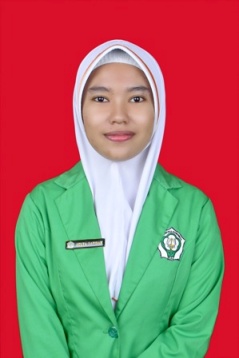 IDENTITASNAMA				: AULYA NAFISAHNIM			 	: P031614301007TEMPAT/TANGGAL LAHIR	:DURI, 05 MEI 1998ALAMAT				 : JL. K. H. WAHID HASYIM, RT/RW: 01/08 KEL : BALIK ALAM, KEL: MANDAUNAMA ORANG TUAAYAH				: ANDITA RINALDYIBU				: EFRIDARIWAYAT PENDIDIKANNo Jenjang PendidikanTempat PendidikanTahun Lulus1SD Negeri 064Mandau20102SMP Negeri 1 Mandau20133SMK Kesehatan Mandau20164DIV Keperawatan Poltekkes Kemenkes RiauPekanbaru 2020